Day 1- Clock Tower               Watch the video: https://www.youtube.com/watch?v=luY32lEQ-W8 Task- Think of your favourite story and answer the questions below. It could be a story we have read in class, a classic fairy-tale or a story you are reading at the moment. 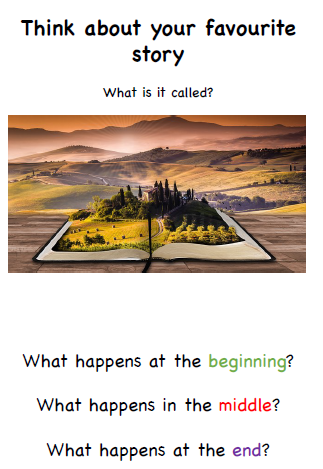 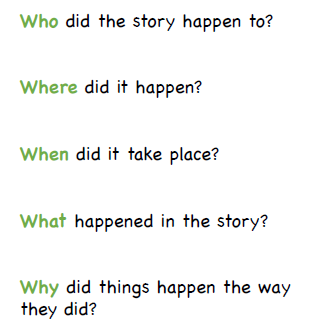 